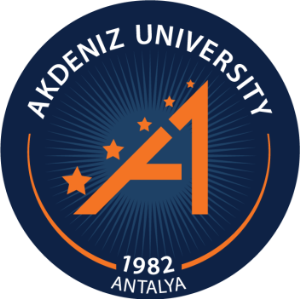 AKDENIZ UNIVERSITYERASMUS+ TRAINEESHIP MOBILITYCONFIRMATION FORMThis is to certify that the following student has been nominated for Traineeship Mobility as an Erasmus Student by Akdeniz University within the framework of Erasmus+ Programme.Best Regards,      .... / .... / 20... Halime Nuran CANERErasmus Institutional CoordinatorName & Surname                                :Date / Place Of Birth                           :Faculty / Department                          :Host Institution Name / Code             : Period  (From/To)                                :Financial Support                                :□ Yes□ No□ PartiallyErasmus Grant Per Month (€)           :Number of the days that s/he will receive grant                                         :